Pozdravljeni učenci 9. b!Najprej čestitam vsem, ki samostojno opravljate delo in redno pošiljate naloge!Delo vam gre odlično od rok!Pripravila sem vam malo razstavo. Ker nismo v razredu, da bi vaša dela lahko razstavili na panoju, lahko tu vidite, koliko lepega ste v tem času naredili!Veselo ustvarjanje vam želim še naprej!NALOGA: GIBLJIVI KIPI - MOBILI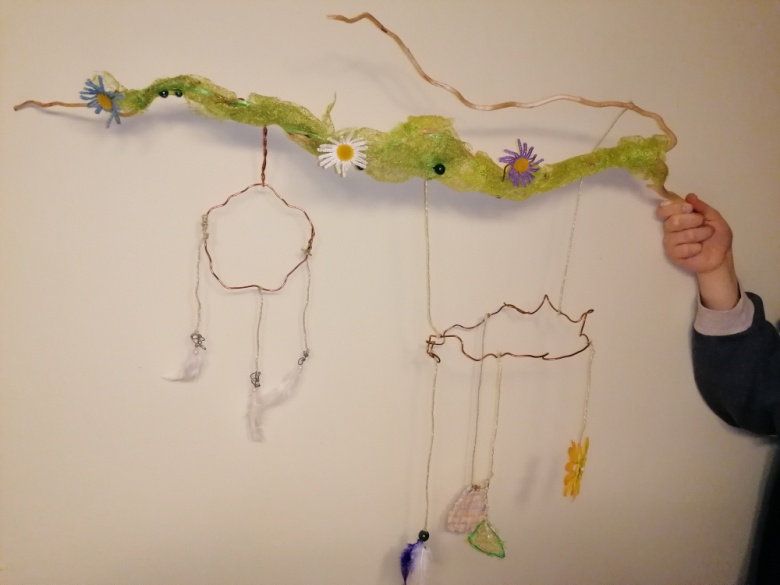 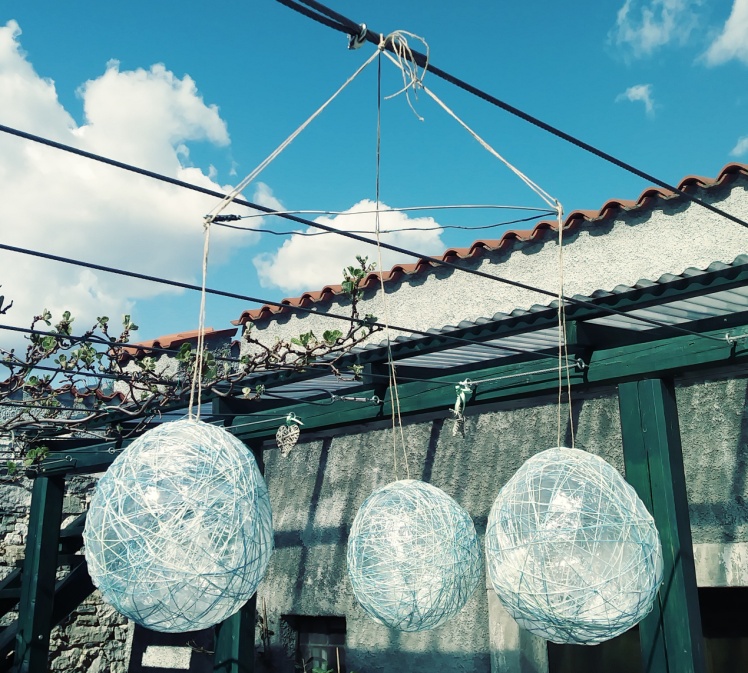 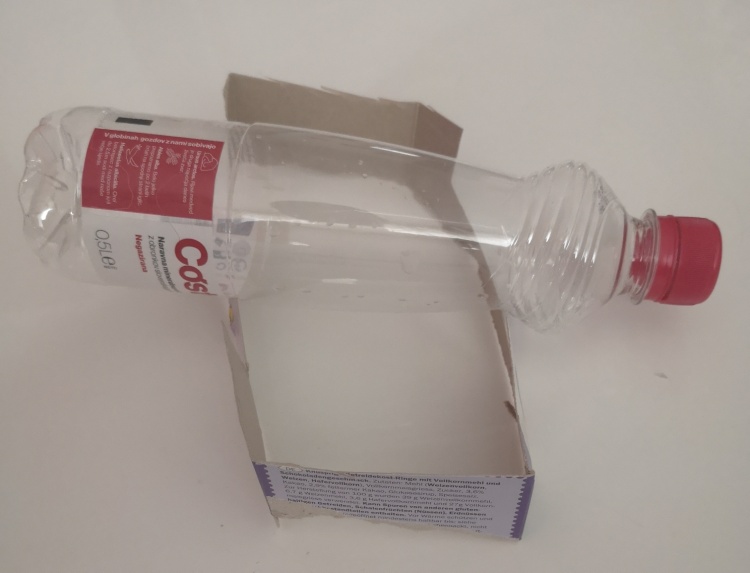 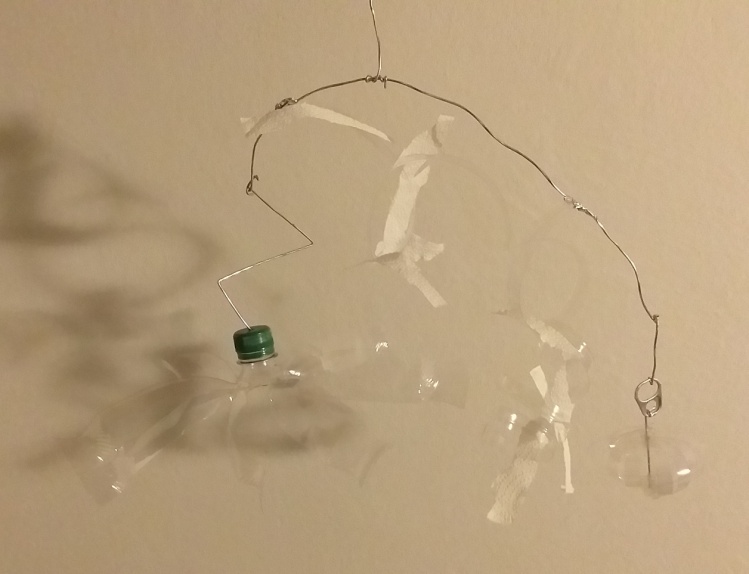 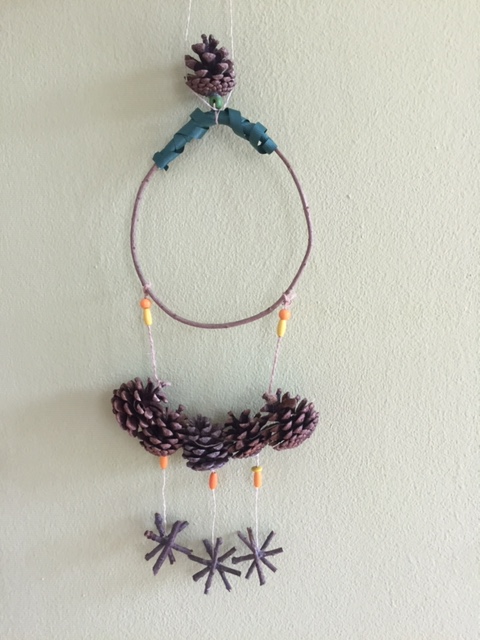 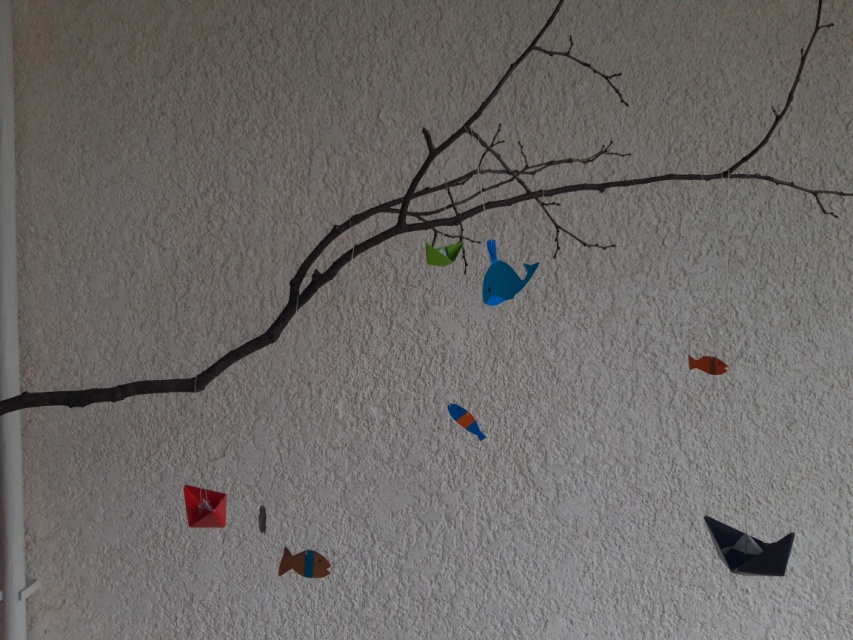 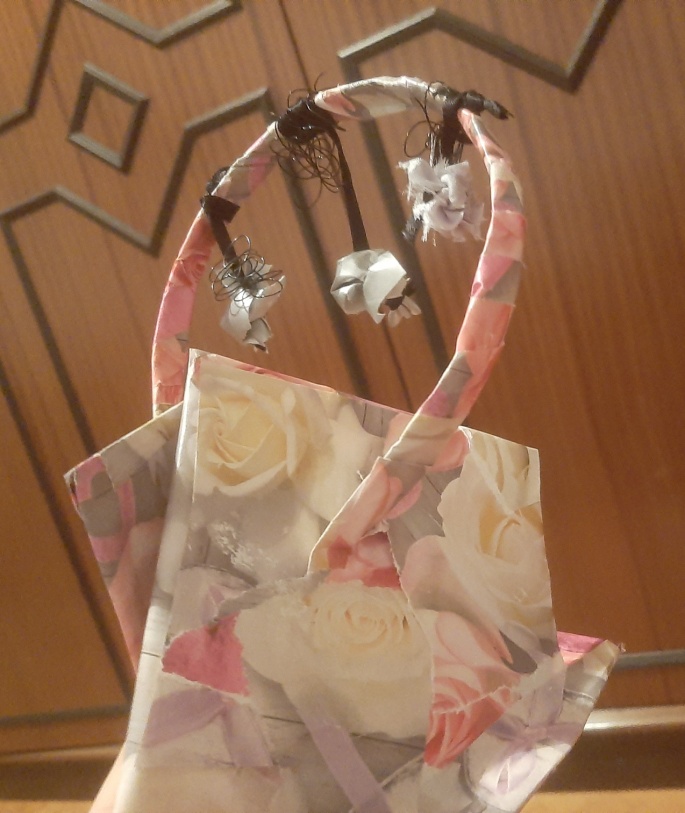 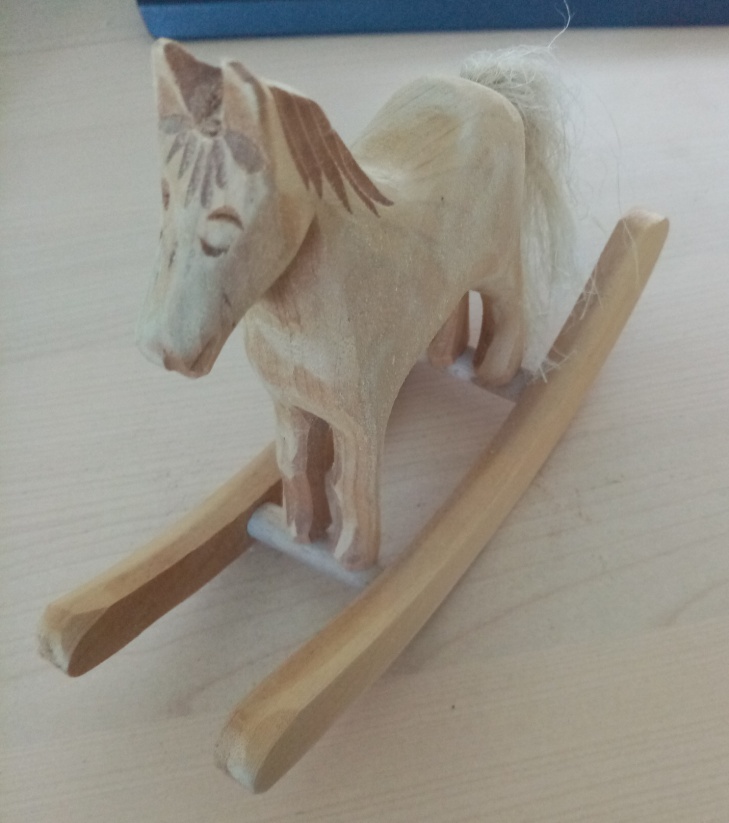 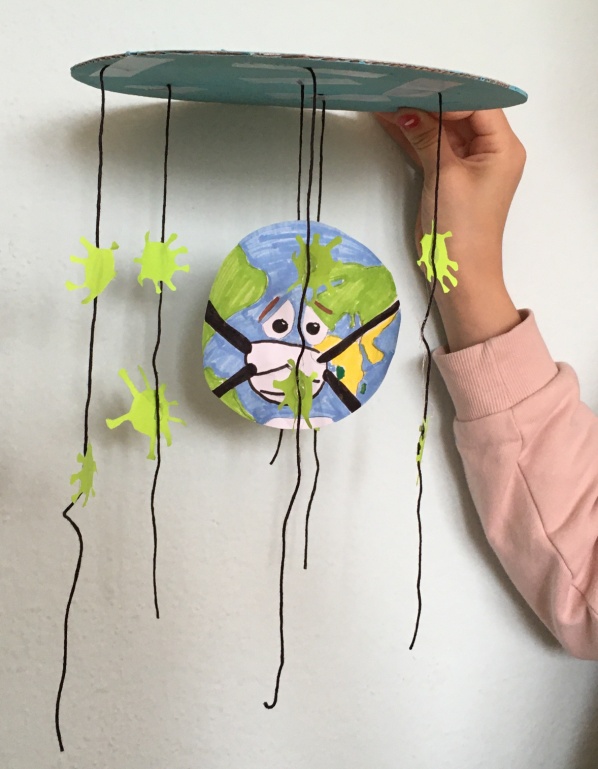 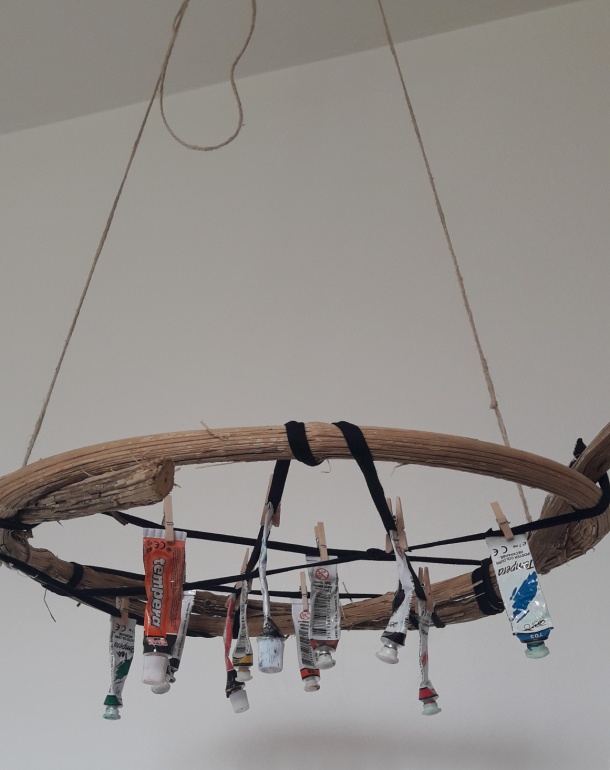 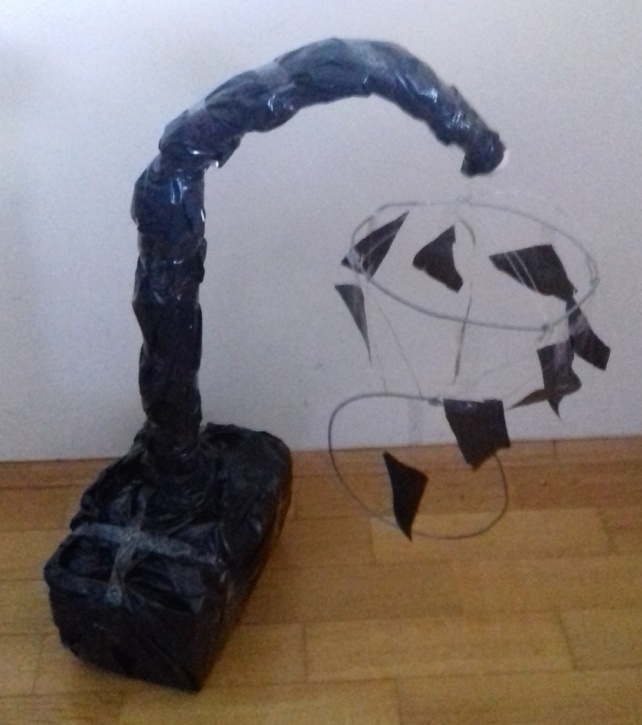 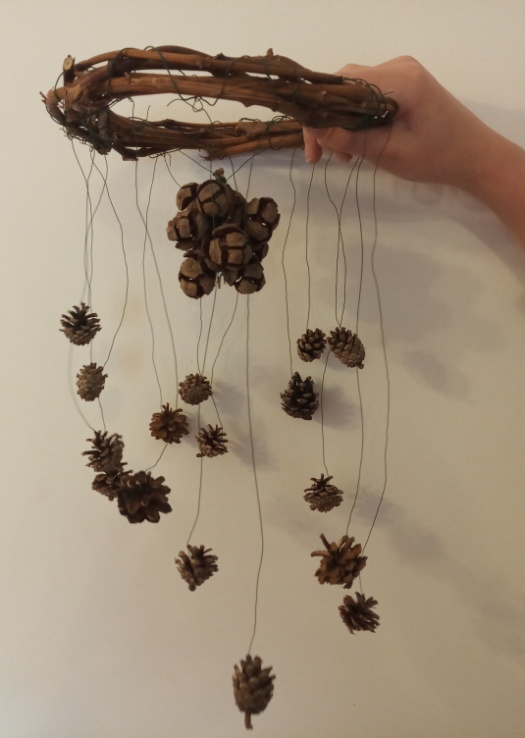 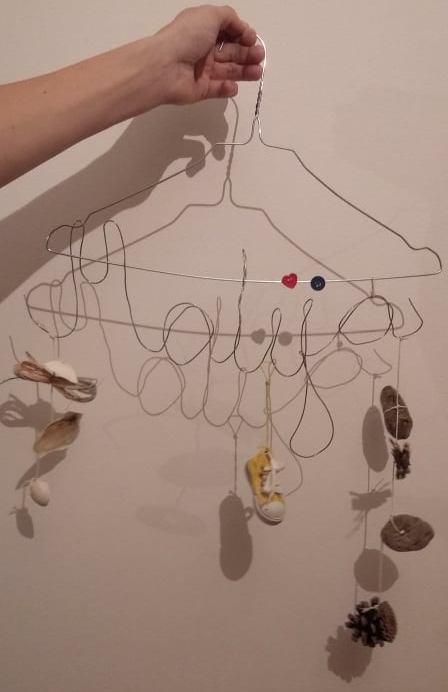 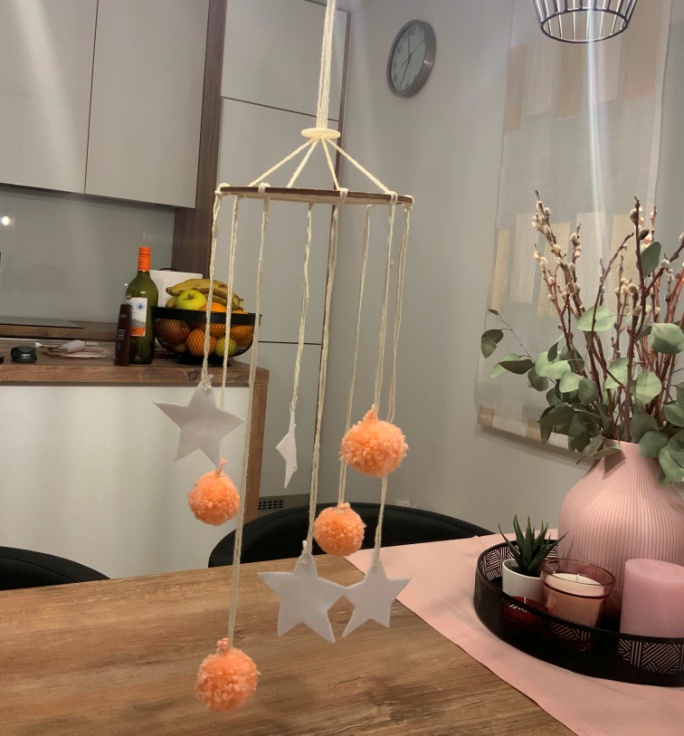 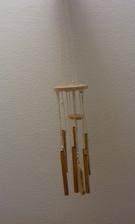 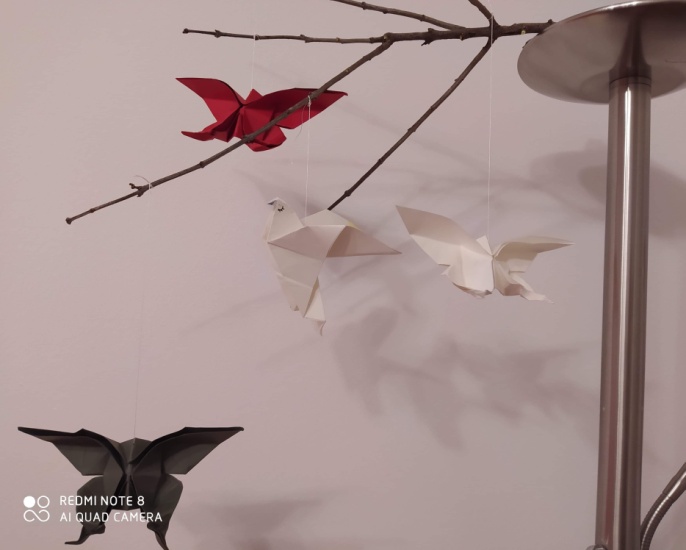 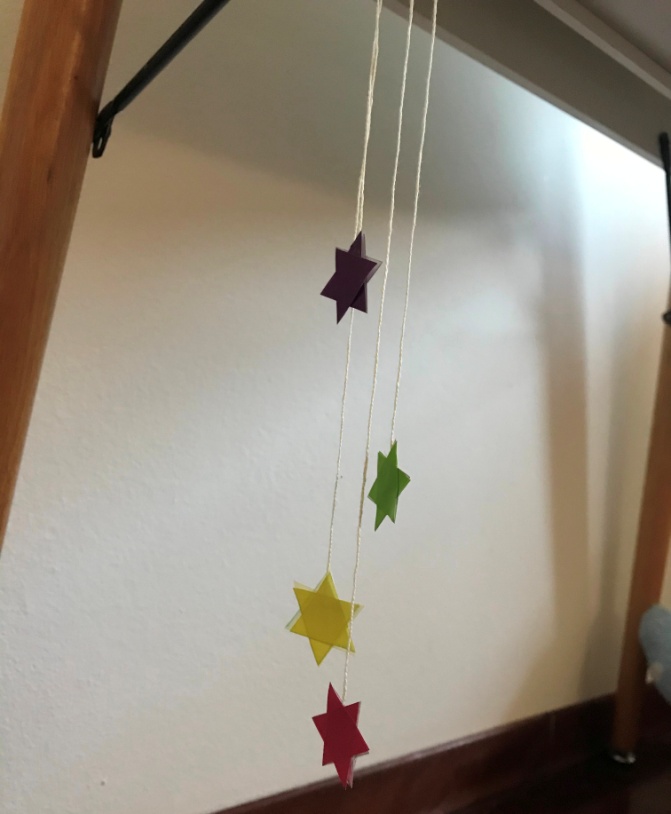 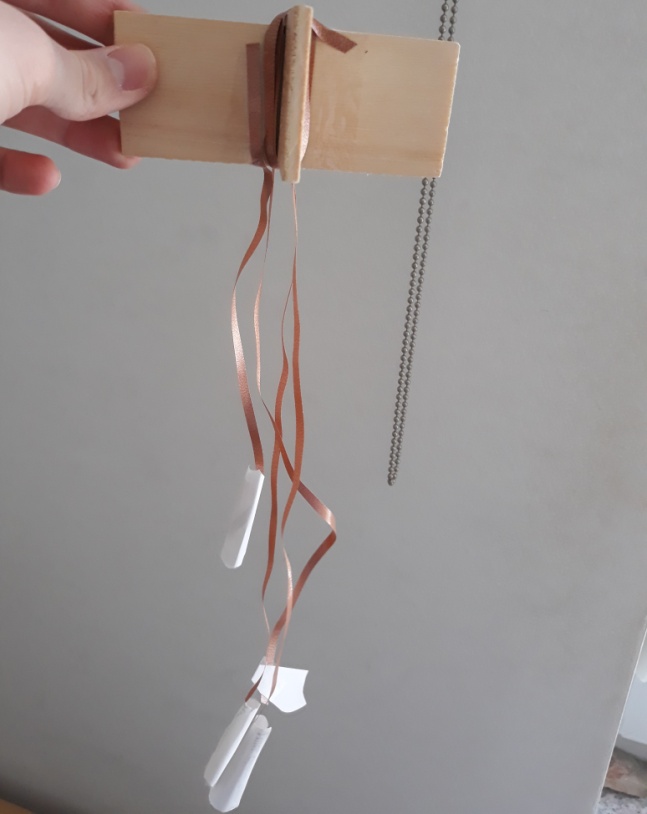 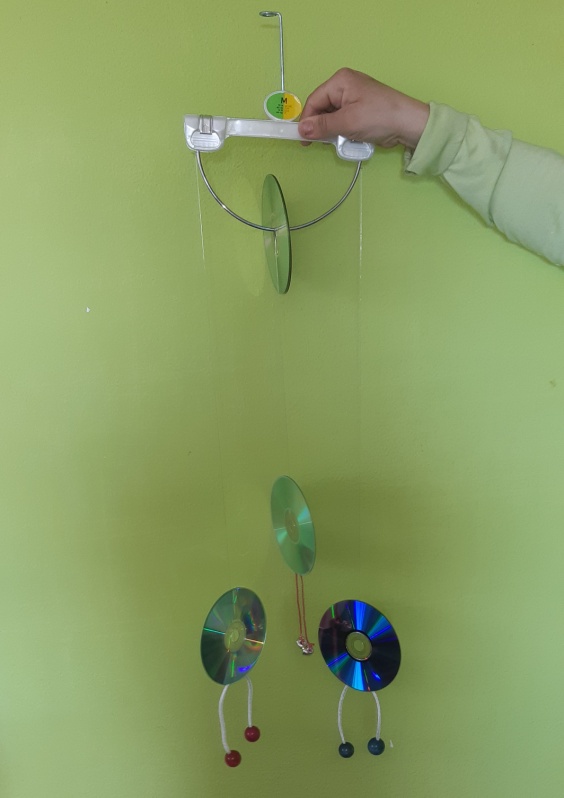 NALOGA: ABSTRAKCIJA V KIPARSTVU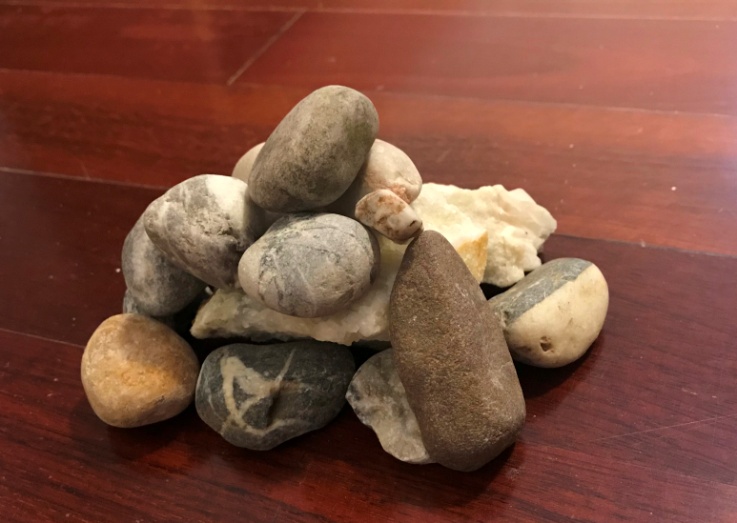 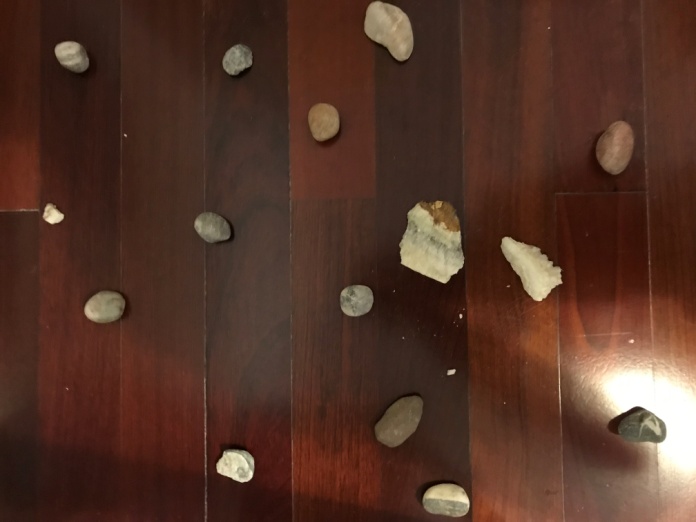 Naslov dela: Par minut pred velikim pokom 		    Naslov dela: Minute po velikem poku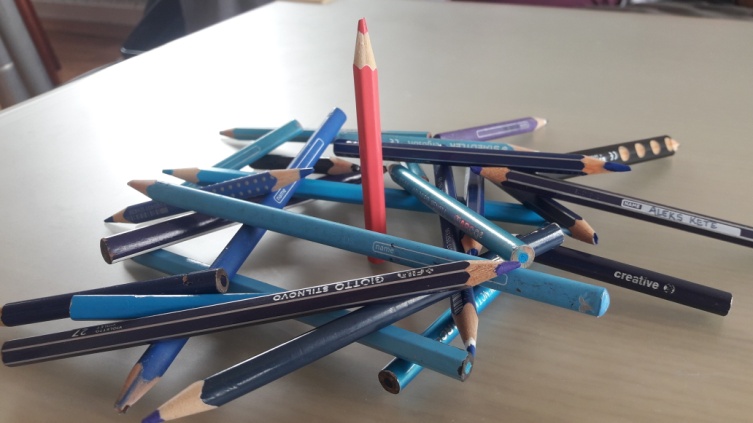 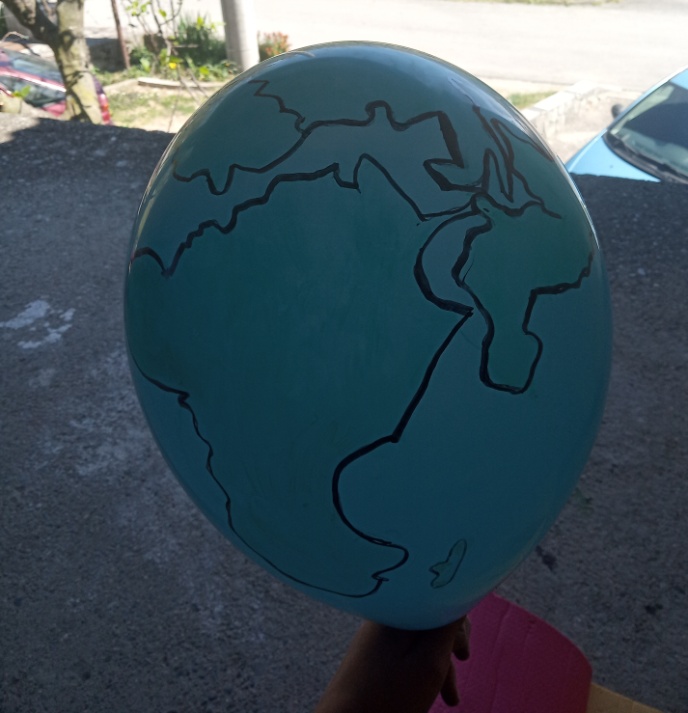 Naslov dela: Ujetost						       Naslov dela:Razpadajoči svet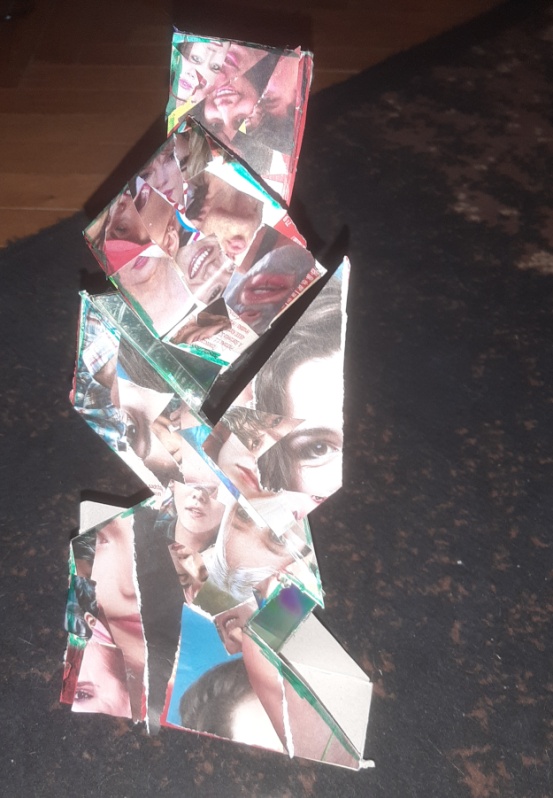 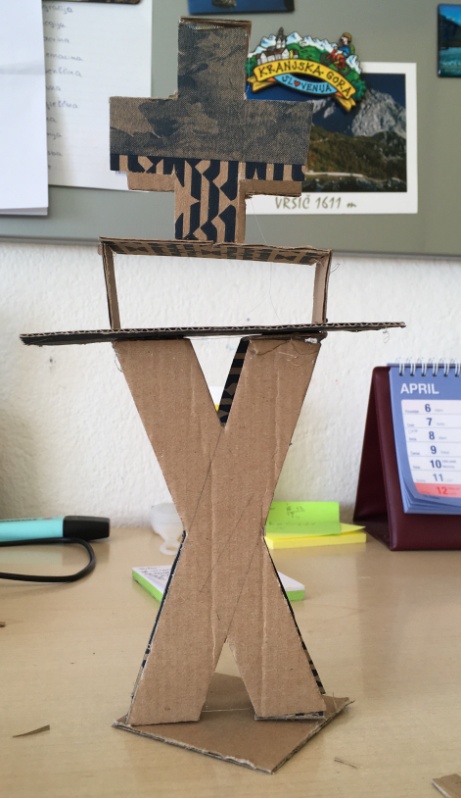 Naslov dela: Ogledalo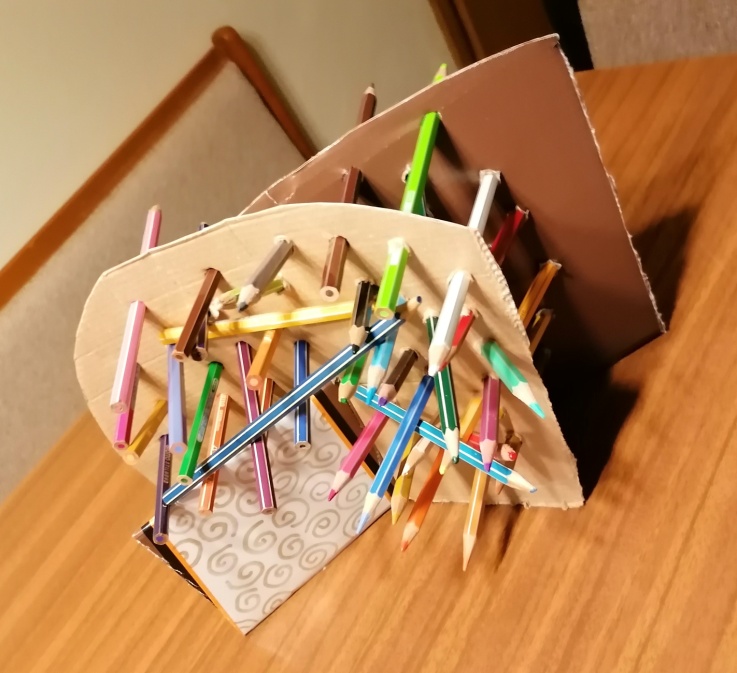 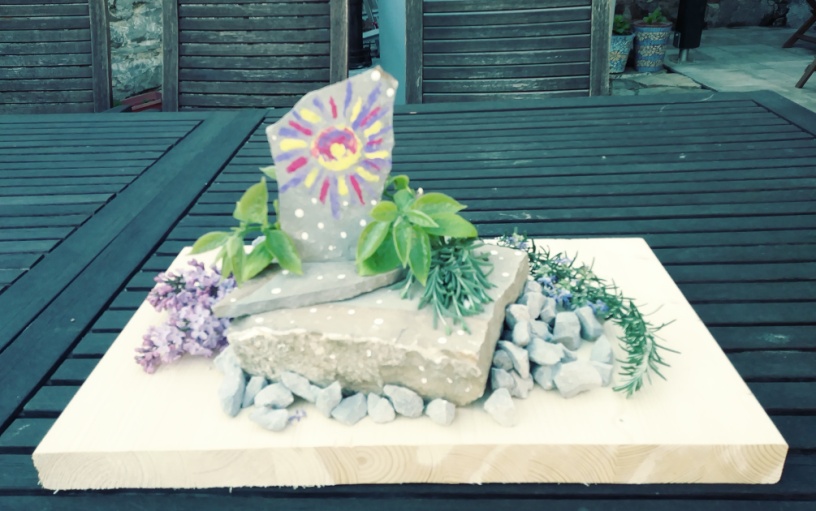 							  Naslov dela: Življenje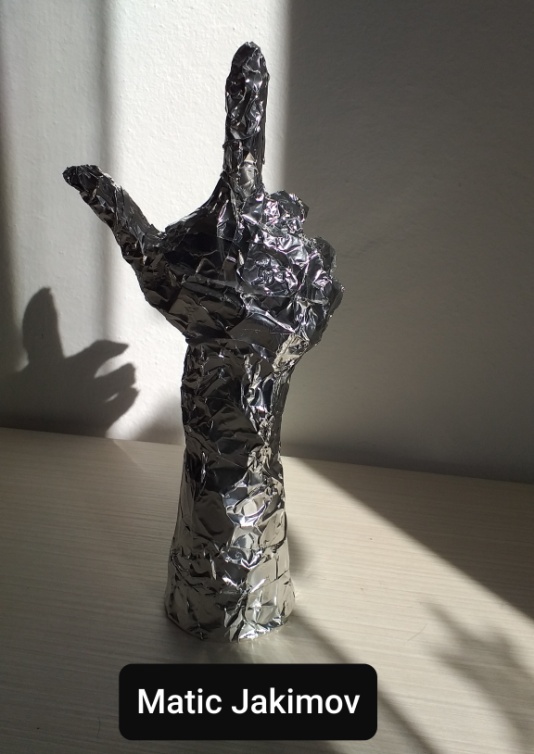 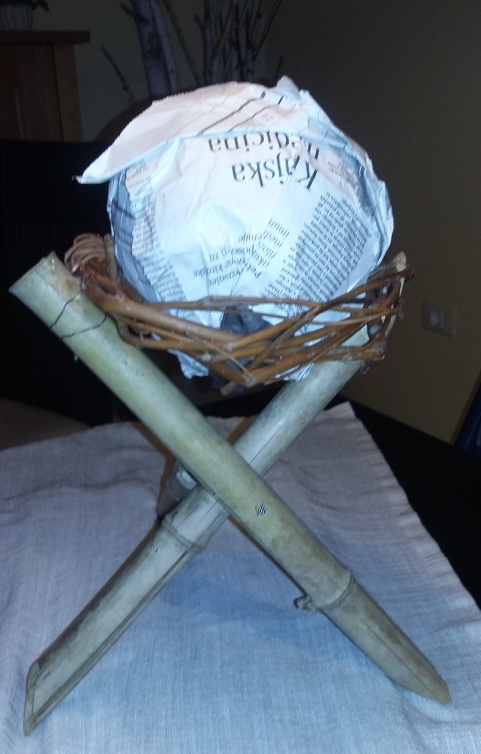 Naslov dela: Svoboda neba				                      Naslov dela: Svet obdan z novicami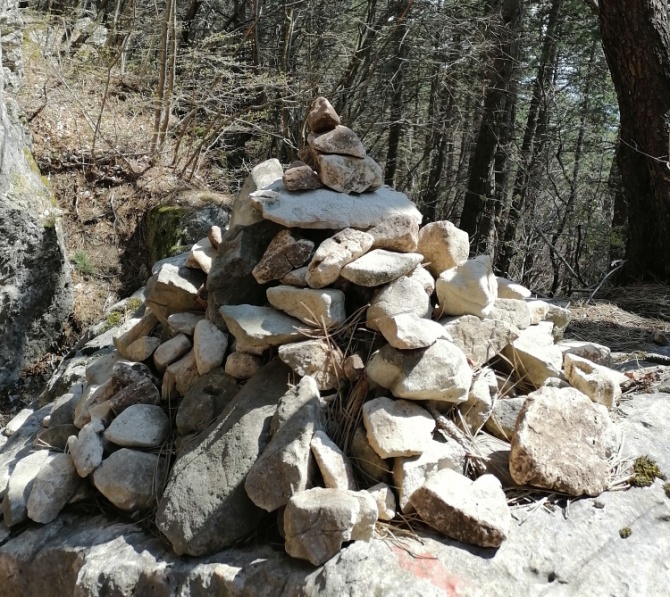 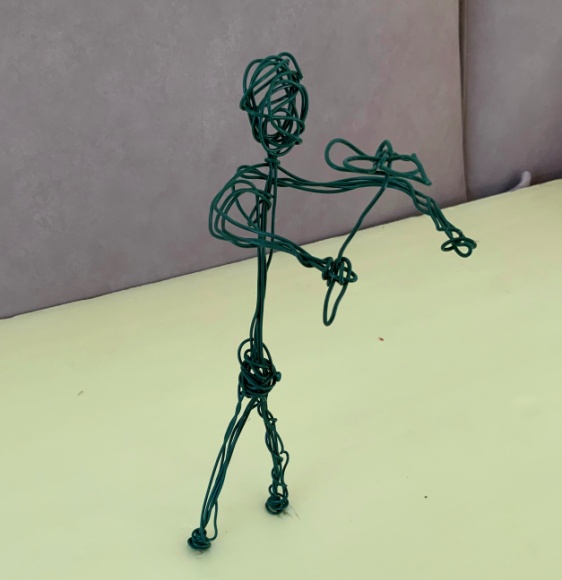 Naslov dela: Malogorska piramida				      Naslov dela:#staypositive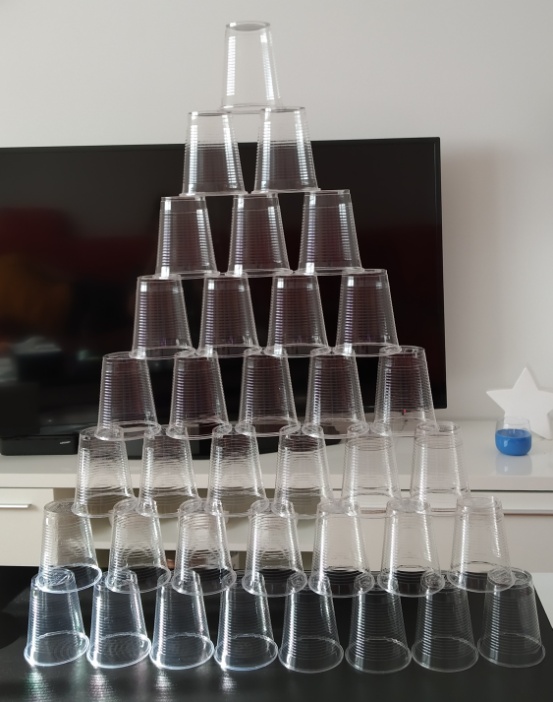 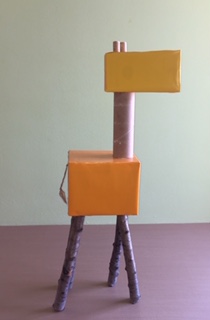 							         Naslov dela: Žirafa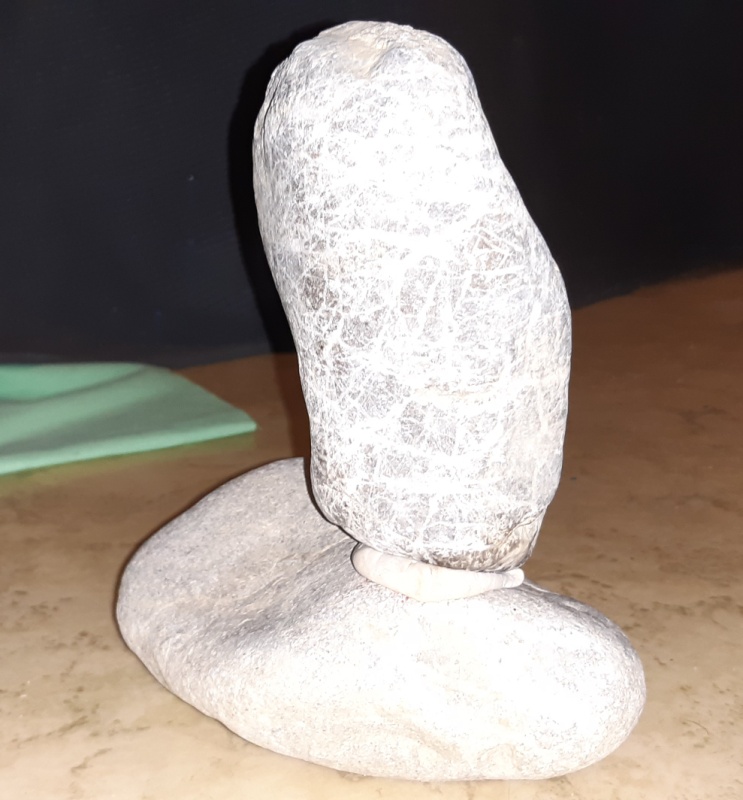 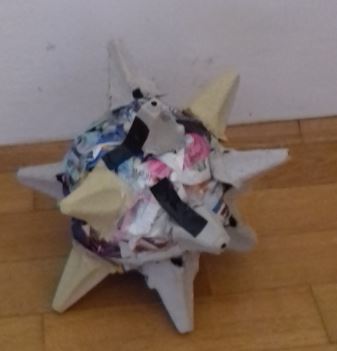 NALOGA: ZRAČNA PERSPEKTIVA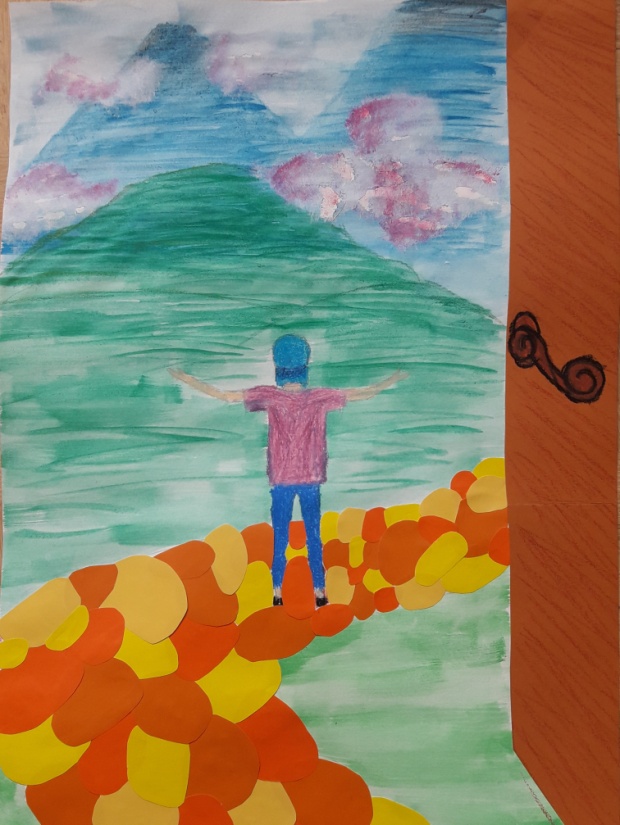 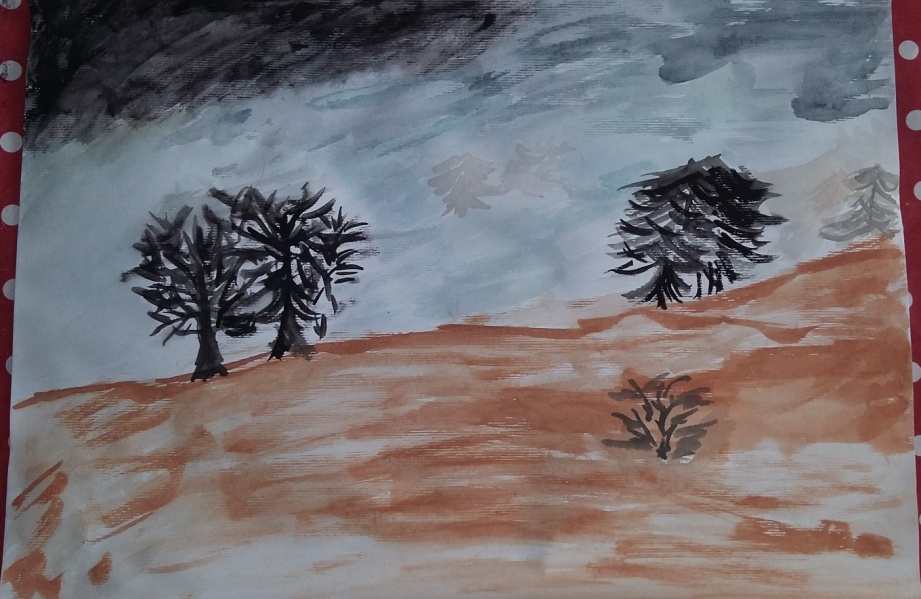 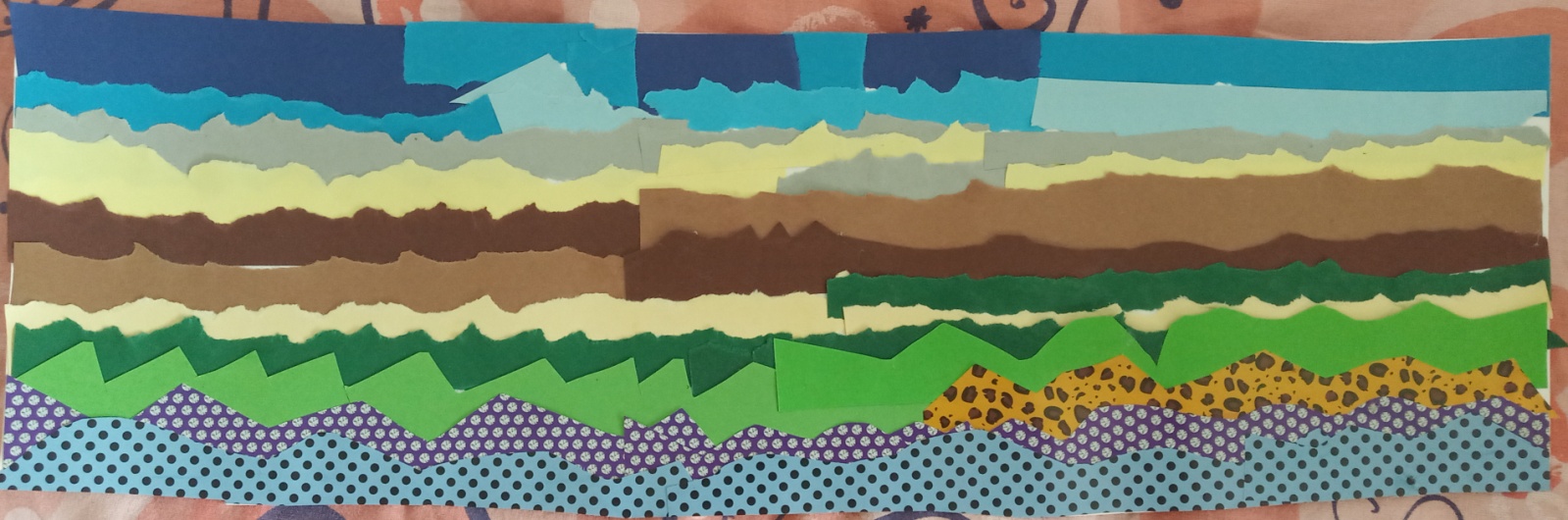 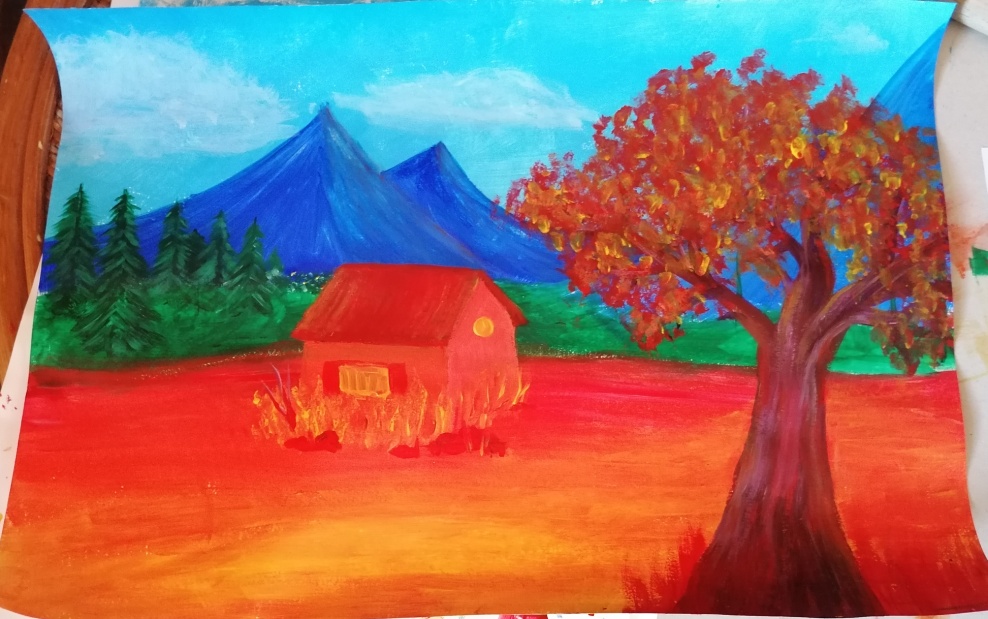 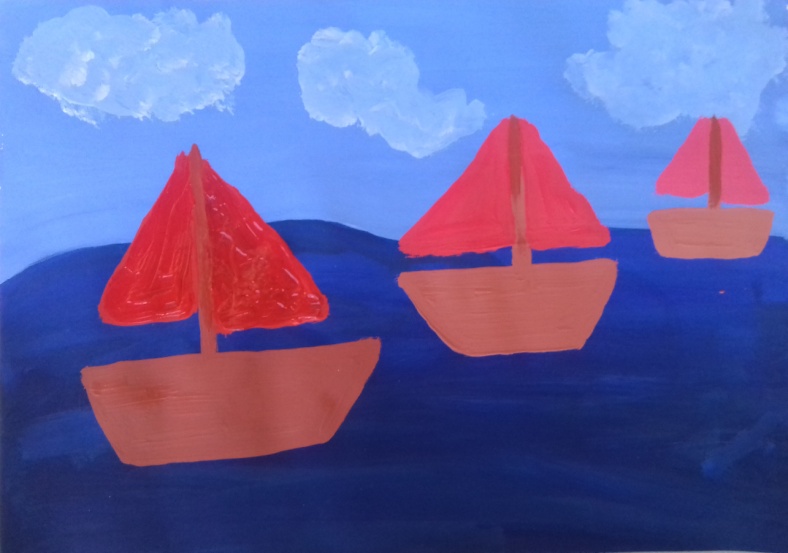 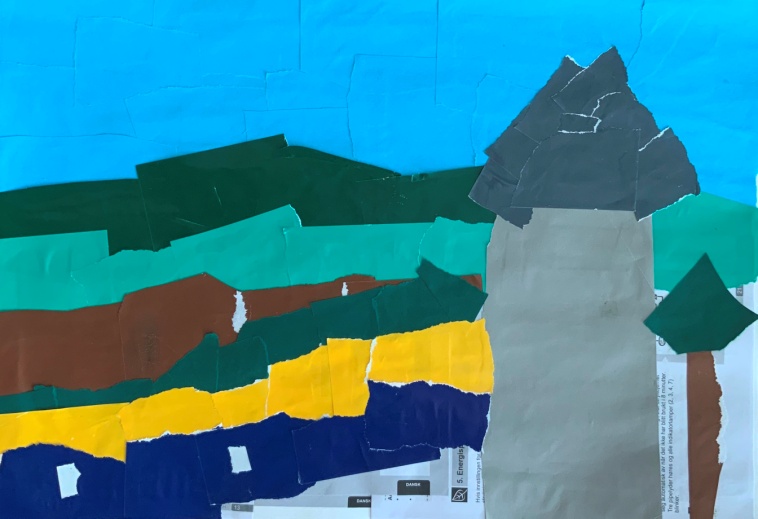 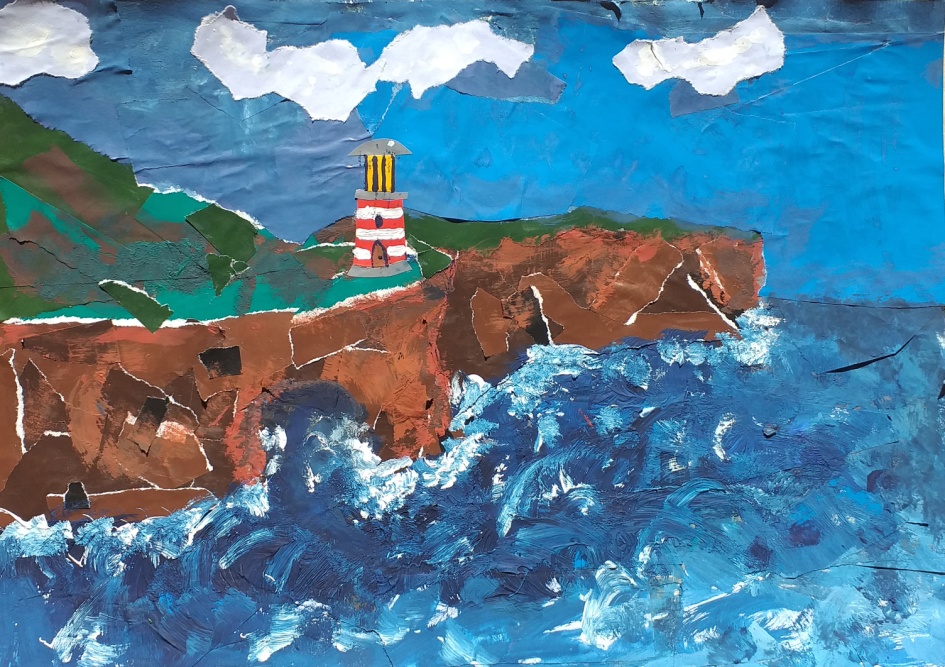 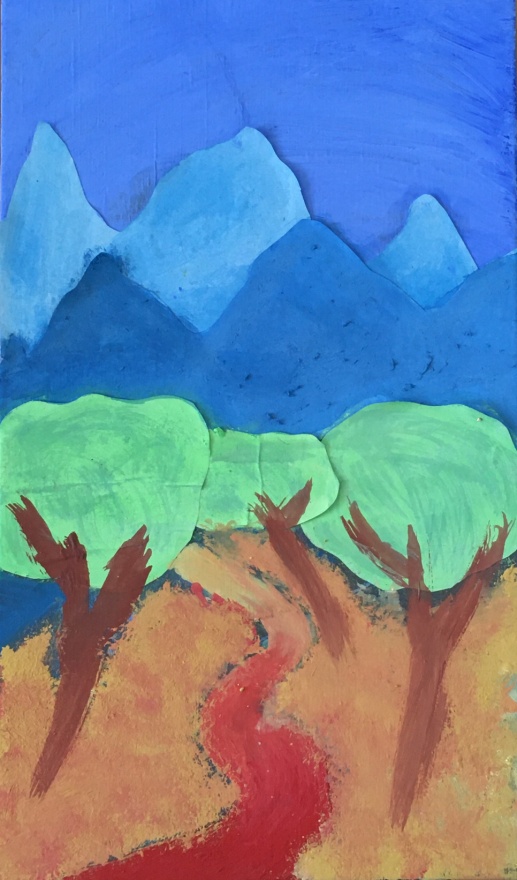 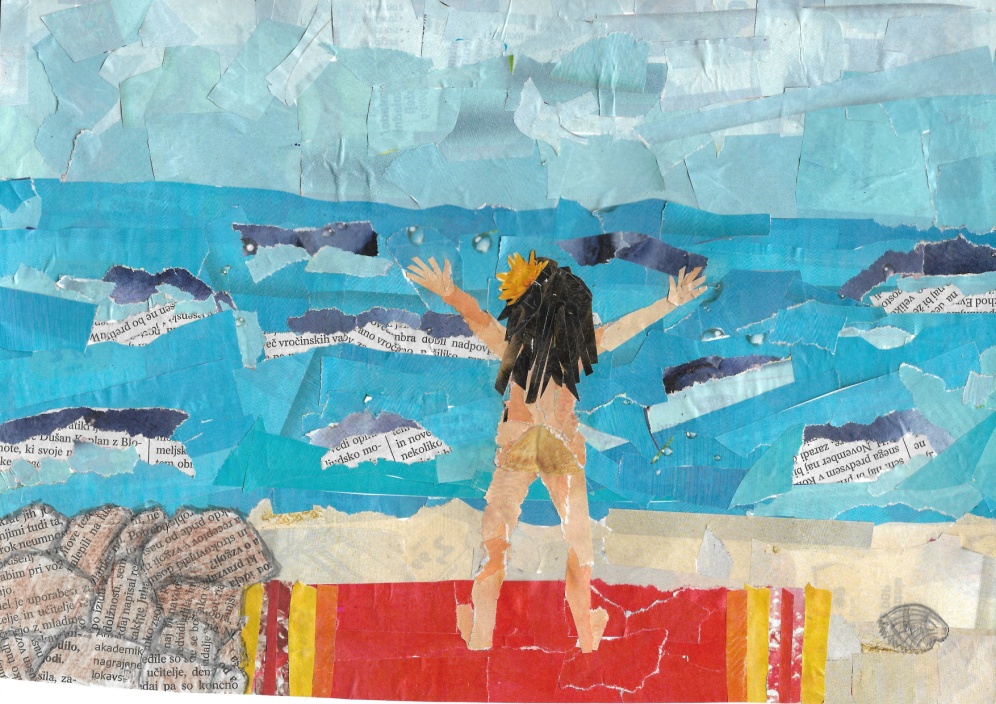 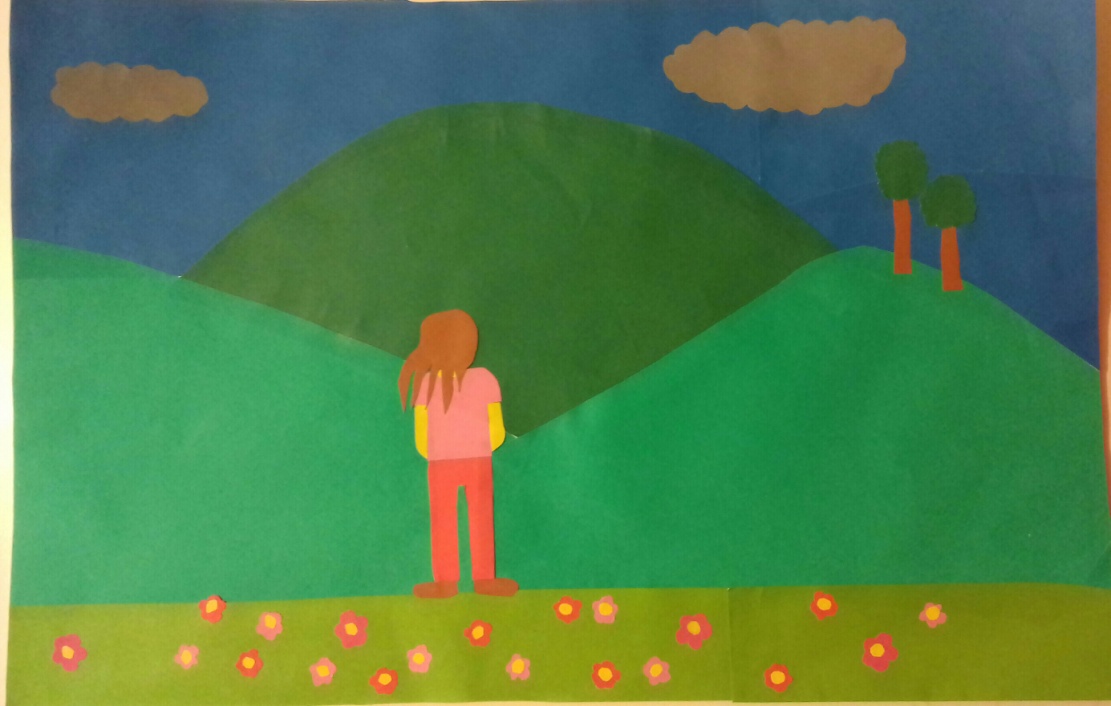 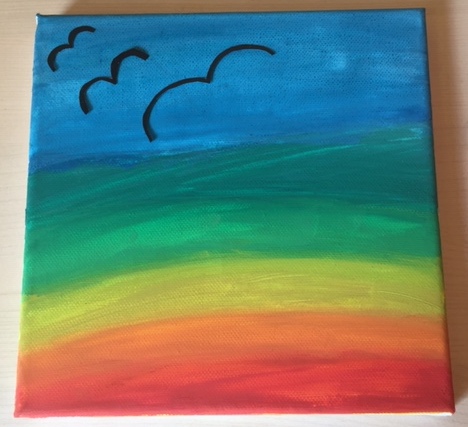 